Food ChainsName: _____________________________Date: ______________________________Construct at least 3 different food chains using the information found below.  Each food chain must include a salmon parr which is found in a river. Remember to use arrows!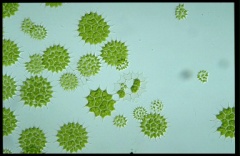 Algae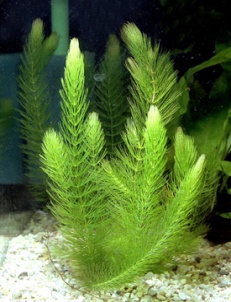 Water plants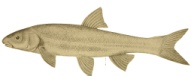 Minnows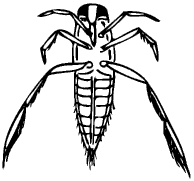 Caddisfly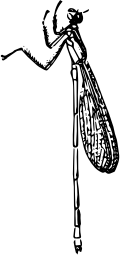 Damselfly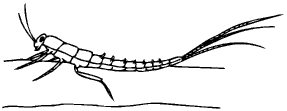                             Mayfly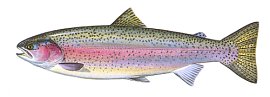 Salmon parr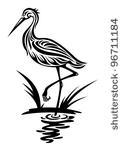 HeronOsprey 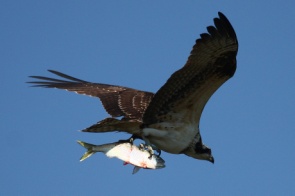 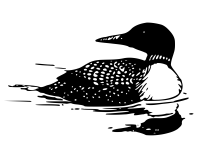                                   Loon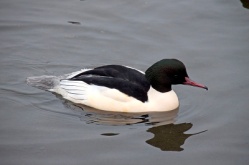 Merganser 